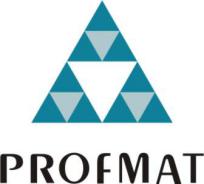 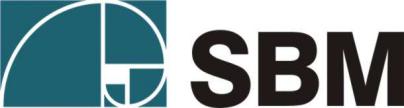 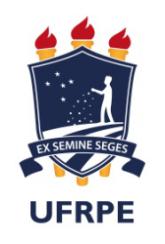 UNIVERSIDADE FEDERAL RURAL DE PERNAMBUCODEPARTAMENTO DE MATEMÁTICAMESTRADO PROFISSIONAL EM MATEMÁTICA EM REDE NACIONAL - PROFMATÀ Coordenação do PROFMAT/UFRPE.Eu, ______________________________________________________________________, inscrito(a) no CPF __________________________, regularmente matriculado(a) no Programa de Mestrado Profissional em Matemática em Rede Nacional – PROFMAT/UFRPE, venho por meio deste autorizar a divulgação da minha defesa de Trabalho de Conclusão de Curso (TCC) intitulado _____________________________________________________________________, ocorrida em ___/___/___ por videoconferência, nos canais de mídia do PROFMAT-UFRPE e Departamento de Matemática da UFRPE. Para tal, confirmo que os membros da banca também estão de acordo.Recife, ______de _______________ de _______.________________________________________     Assinatura do(a) DiscenteDe Acordo: __________________________________Assinatura do(a) Orientador(a)Demais membros da BancaAUTORIZAÇÃO DE DIVULGAÇÃO DE DEFESA REMOTA DE TCCNomeCPFAssinatura